DMAIC Storyboard Checklist Template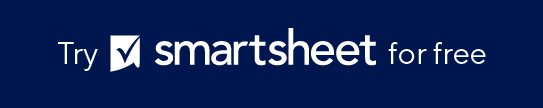 Define PhaseProject CharterVoice of the Customer (VOC)High-Level Process MapDefine Phase Problem statement defined
 Goal statement defined
 Scope defined
 Team members and roles identified Customer requirements identified
 Customer feedback analyzed Current process mapped
 Key process steps identifiedDefine PhaseToolsToolsTools Define Phase Project Charter Document
 SIPOC Diagram VOC Analysis Surveys Interviews Process Flow Diagram SIPOC DiagramMeasure PhaseData Collection PlanMeasurement System Analysis (MSA)Process CapabilityMeasure Phase Data to be collected defined
 Data collection methods and timeline defined Measurement system validated
 Gage R&R studies conducted Current process capability assessed
 Cp and Cpk values calculatedMeasure PhaseToolsToolsToolsMeasure Phase Data Collection Plan Operational Definitions MSA Results Gage R&R Control Charts Capability AnalysisAnalyze PhaseData AnalysisRoot Cause AnalysisProcess AnalysisHypothesis TestingAnalyze Phase Data summarized with statistics
 Trends and patterns identified Potential root causes identified
 Root causes validated with data Detailed process map created
 Value stream analyzed Hypotheses tested
 Appropriate statistical tests usedAnalyze PhaseToolsToolsToolsToolsAnalyze Phase Histograms Box Plots Pareto Charts Fishbone Diagram 5 Whys Analysis Value Stream Map Process Flow Diagram T-tests ANOVA Regression AnalysisImprove PhaseBrainstorming SolutionsSolution SelectionPilot TestingImproved Process MapImprove Phase Potential solutions generated
 Solutions categorized and prioritized Impact-effort matrix used
 Solution prioritization chart created Pilot tests planned and conducted
 Data collected to validate pilot results Process map updated
 New process flow documentedImprove PhaseToolsToolsToolsToolsImprove Phase Brainstorming Sessions Affinity Diagrams Impact-Effort Matrix Solution Prioritization Chart Pilot Test Plan Pilot Test Results Updated Process Flow Diagram SOPsControl PhaseControl PlanMonitoring and MeasurementDocumentation and ReportingHandover to Process OwnersControl Phase Detailed control plan created
 Monitoring and response plan defined Monitoring procedures and schedules established
 Control charts and dashboards set up Documentation updated
 Reporting routine established Formal handover meeting conducted
 Training and materials providedControl PhaseToolsToolsToolsToolsControl Phase Control Plan Document Monitoring Tools Control Charts KPI Dashboards Updated SOPs Reporting Templates Handover Checklist Training MaterialsDISCLAIMERAny articles, templates, or information provided by Smartsheet on the website are for reference only. While we strive to keep the information up to date and correct, we make no representations or warranties of any kind, express or implied, about the completeness, accuracy, reliability, suitability, or availability with respect to the website or the information, articles, templates, or related graphics contained on the website. Any reliance you place on such information is therefore strictly at your own risk.